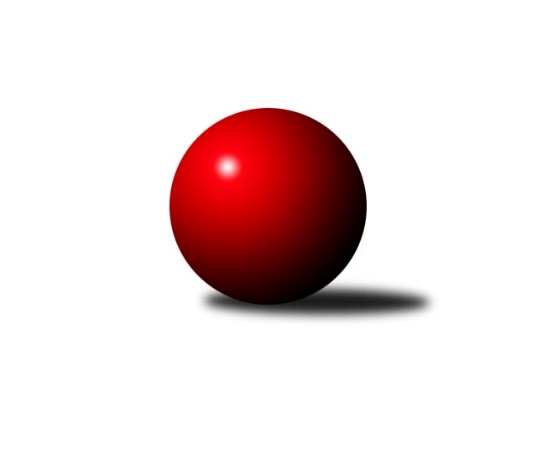 Č.11Ročník 2023/2024	23.5.2024 Přebor Domažlicka 2023/2024Statistika 11. kolaTabulka družstev:		družstvo	záp	výh	rem	proh	skore	sety	průměr	body	plné	dorážka	chyby	1.	Zahořany B	11	8	1	2	60.0 : 28.0 	(82.0 : 50.0)	2353	17	1675	678	60.1	2.	Kdyně C	11	8	1	2	53.5 : 34.5 	(79.5 : 52.5)	2241	17	1585	656	59.1	3.	Díly B	11	7	1	3	58.0 : 30.0 	(79.0 : 53.0)	2427	15	1696	730	53.5	4.	Havlovice B	11	6	0	5	53.0 : 35.0 	(68.0 : 64.0)	2269	12	1645	623	64.7	5.	Holýšov D	11	6	0	5	42.5 : 45.5 	(62.0 : 70.0)	2283	12	1635	648	70.1	6.	Pec B	11	3	1	7	32.0 : 56.0 	(60.0 : 72.0)	2257	7	1607	650	74.5	7.	Újezd B	11	3	0	8	30.0 : 58.0 	(53.0 : 79.0)	2194	6	1577	617	81	8.	Újezd C	11	0	2	9	23.0 : 65.0 	(44.5 : 87.5)	2155	2	1559	596	85.7Tabulka doma:		družstvo	záp	výh	rem	proh	skore	sety	průměr	body	maximum	minimum	1.	Díly B	6	5	1	0	38.0 : 10.0 	(47.0 : 25.0)	2455	11	2563	2335	2.	Zahořany B	6	5	0	1	37.0 : 11.0 	(50.0 : 22.0)	2457	10	2533	2365	3.	Kdyně C	6	5	0	1	31.5 : 16.5 	(42.5 : 29.5)	2357	10	2423	2262	4.	Havlovice B	5	4	0	1	32.0 : 8.0 	(34.0 : 26.0)	2449	8	2519	2299	5.	Holýšov D	6	4	0	2	29.0 : 19.0 	(37.5 : 34.5)	2333	8	2455	2126	6.	Újezd B	5	2	0	3	20.0 : 20.0 	(35.0 : 25.0)	2286	4	2348	2207	7.	Pec B	4	1	1	2	14.0 : 18.0 	(24.0 : 24.0)	2173	3	2260	2035	8.	Újezd C	6	0	1	5	15.0 : 33.0 	(27.0 : 45.0)	2238	1	2336	2160Tabulka venku:		družstvo	záp	výh	rem	proh	skore	sety	průměr	body	maximum	minimum	1.	Zahořany B	5	3	1	1	23.0 : 17.0 	(32.0 : 28.0)	2327	7	2377	2255	2.	Kdyně C	5	3	1	1	22.0 : 18.0 	(37.0 : 23.0)	2211	7	2440	2004	3.	Díly B	5	2	0	3	20.0 : 20.0 	(32.0 : 28.0)	2421	4	2499	2371	4.	Holýšov D	5	2	0	3	13.5 : 26.5 	(24.5 : 35.5)	2271	4	2399	2216	5.	Havlovice B	6	2	0	4	21.0 : 27.0 	(34.0 : 38.0)	2239	4	2409	2039	6.	Pec B	7	2	0	5	18.0 : 38.0 	(36.0 : 48.0)	2271	4	2373	1970	7.	Újezd B	6	1	0	5	10.0 : 38.0 	(18.0 : 54.0)	2192	2	2273	2072	8.	Újezd C	5	0	1	4	8.0 : 32.0 	(17.5 : 42.5)	2138	1	2324	2036Tabulka podzimní části:		družstvo	záp	výh	rem	proh	skore	sety	průměr	body	doma	venku	1.	Díly B	7	5	1	1	39.0 : 17.0 	(52.0 : 32.0)	2450	11 	3 	1 	0 	2 	0 	1	2.	Zahořany B	7	5	1	1	37.0 : 19.0 	(50.0 : 34.0)	2364	11 	2 	0 	0 	3 	1 	1	3.	Kdyně C	7	4	1	2	30.5 : 25.5 	(46.5 : 37.5)	2133	9 	3 	0 	1 	1 	1 	1	4.	Holýšov D	7	4	0	3	26.5 : 29.5 	(36.0 : 48.0)	2260	8 	3 	0 	1 	1 	0 	2	5.	Havlovice B	7	3	0	4	32.0 : 24.0 	(41.0 : 43.0)	2330	6 	3 	0 	1 	0 	0 	3	6.	Pec B	7	2	1	4	23.0 : 33.0 	(44.0 : 40.0)	2287	5 	1 	1 	1 	1 	0 	3	7.	Újezd B	7	2	0	5	20.0 : 36.0 	(33.0 : 51.0)	2195	4 	1 	0 	2 	1 	0 	3	8.	Újezd C	7	0	2	5	16.0 : 40.0 	(33.5 : 50.5)	2160	2 	0 	1 	3 	0 	1 	2Tabulka jarní části:		družstvo	záp	výh	rem	proh	skore	sety	průměr	body	doma	venku	1.	Kdyně C	4	4	0	0	23.0 : 9.0 	(33.0 : 15.0)	2391	8 	2 	0 	0 	2 	0 	0 	2.	Zahořany B	4	3	0	1	23.0 : 9.0 	(32.0 : 16.0)	2430	6 	3 	0 	1 	0 	0 	0 	3.	Havlovice B	4	3	0	1	21.0 : 11.0 	(27.0 : 21.0)	2260	6 	1 	0 	0 	2 	0 	1 	4.	Díly B	4	2	0	2	19.0 : 13.0 	(27.0 : 21.0)	2410	4 	2 	0 	0 	0 	0 	2 	5.	Holýšov D	4	2	0	2	16.0 : 16.0 	(26.0 : 22.0)	2356	4 	1 	0 	1 	1 	0 	1 	6.	Újezd B	4	1	0	3	10.0 : 22.0 	(20.0 : 28.0)	2226	2 	1 	0 	1 	0 	0 	2 	7.	Pec B	4	1	0	3	9.0 : 23.0 	(16.0 : 32.0)	2150	2 	0 	0 	1 	1 	0 	2 	8.	Újezd C	4	0	0	4	7.0 : 25.0 	(11.0 : 37.0)	2186	0 	0 	0 	2 	0 	0 	2 Zisk bodů pro družstvo:		jméno hráče	družstvo	body	zápasy	v %	dílčí body	sety	v %	1.	Tereza Krumlová 	Kdyně C 	10	/	10	(100%)	16	/	20	(80%)	2.	Jiří Havlovic 	Zahořany B 	9	/	10	(90%)	15.5	/	20	(78%)	3.	Jaromír Duda 	Díly B 	9	/	10	(90%)	15	/	20	(75%)	4.	Alena Konopová 	Újezd C 	9	/	11	(82%)	15	/	22	(68%)	5.	Matylda Vágnerová 	Zahořany B 	8	/	9	(89%)	14	/	18	(78%)	6.	Gabriela Bartoňová 	Havlovice B 	8	/	9	(89%)	14	/	18	(78%)	7.	Lukáš Pittr 	Díly B 	8	/	9	(89%)	14	/	18	(78%)	8.	Štěpánka Peštová 	Havlovice B 	8	/	11	(73%)	11	/	22	(50%)	9.	Iveta Kouříková 	Díly B 	7	/	7	(100%)	12	/	14	(86%)	10.	Libor Benzl 	Zahořany B 	7	/	10	(70%)	12	/	20	(60%)	11.	Božena Rojtová 	Holýšov D 	7	/	11	(64%)	13	/	22	(59%)	12.	Daniel Kočí 	Díly B 	7	/	11	(64%)	13	/	22	(59%)	13.	Josef Nedoma 	Havlovice B 	6	/	7	(86%)	10	/	14	(71%)	14.	Adam Ticháček 	Havlovice B 	6	/	7	(86%)	7	/	14	(50%)	15.	František Novák 	Holýšov D 	6	/	9	(67%)	13	/	18	(72%)	16.	Antonín Kühn 	Újezd B 	6	/	9	(67%)	12	/	18	(67%)	17.	Kateřina Šebestová 	Kdyně C 	6	/	11	(55%)	12.5	/	22	(57%)	18.	Jan Štengl 	Holýšov D 	6	/	11	(55%)	11	/	22	(50%)	19.	Tereza Denkovičová 	Pec B 	5	/	8	(63%)	11	/	16	(69%)	20.	Vanda Vágnerová 	Zahořany B 	5	/	8	(63%)	10	/	16	(63%)	21.	Ivan Böhm 	Pec B 	5	/	9	(56%)	12	/	18	(67%)	22.	Martin Kuneš 	Díly B 	5	/	9	(56%)	10	/	18	(56%)	23.	Martin Smejkal 	Kdyně C 	5	/	10	(50%)	12	/	20	(60%)	24.	Jaroslava Löffelmannová 	Kdyně C 	5	/	11	(45%)	11	/	22	(50%)	25.	Jan Lommer 	Kdyně C 	4	/	4	(100%)	8	/	8	(100%)	26.	Petra Vařechová 	Zahořany B 	4	/	4	(100%)	7	/	8	(88%)	27.	Jáchym Pajdar 	Zahořany B 	4	/	5	(80%)	6	/	10	(60%)	28.	Jaroslav Kutil 	Zahořany B 	4	/	6	(67%)	9	/	12	(75%)	29.	Lenka Psutková 	Pec B 	4	/	6	(67%)	8	/	12	(67%)	30.	Šárka Forstová 	Kdyně C 	4	/	7	(57%)	10	/	14	(71%)	31.	Veronika Dohnalová 	Kdyně C 	4	/	7	(57%)	8	/	14	(57%)	32.	Jiří Rádl 	Havlovice B 	4	/	7	(57%)	5	/	14	(36%)	33.	Jan Pangrác 	Havlovice B 	4	/	8	(50%)	8	/	16	(50%)	34.	Lucie Horková 	Holýšov D 	4	/	10	(40%)	8.5	/	20	(43%)	35.	Václav Kuneš 	Újezd B 	4	/	11	(36%)	10	/	22	(45%)	36.	Alexander Kondrys 	Újezd C 	4	/	11	(36%)	9	/	22	(41%)	37.	Klára Lukschová 	Újezd C 	3	/	7	(43%)	5	/	14	(36%)	38.	Jana Dufková st.	Újezd B 	3	/	8	(38%)	6	/	16	(38%)	39.	Dana Kapicová 	Díly B 	3	/	9	(33%)	8	/	18	(44%)	40.	Jiřina Hrušková 	Pec B 	3	/	9	(33%)	7.5	/	18	(42%)	41.	Božena Vondrysková 	Újezd C 	3	/	9	(33%)	6.5	/	18	(36%)	42.	Pavel Strouhal 	Újezd B 	3	/	10	(30%)	8	/	20	(40%)	43.	Radka Schuldová 	Holýšov D 	3	/	10	(30%)	5.5	/	20	(28%)	44.	Stanislav Šlajer 	Holýšov D 	2.5	/	7	(36%)	5	/	14	(36%)	45.	Filip Ticháček 	Havlovice B 	2	/	2	(100%)	4	/	4	(100%)	46.	Pavlína Vlčková 	Zahořany B 	2	/	4	(50%)	4	/	8	(50%)	47.	Miroslav Macháček 	Holýšov D 	2	/	4	(50%)	4	/	8	(50%)	48.	Tomáš Kamínek 	Újezd B 	2	/	4	(50%)	3	/	8	(38%)	49.	Pavel Kalous 	Pec B 	2	/	5	(40%)	7	/	10	(70%)	50.	Jaroslava Kapicová 	Pec B 	2	/	7	(29%)	4	/	14	(29%)	51.	Václav Němec 	Pec B 	2	/	8	(25%)	5.5	/	16	(34%)	52.	Zdeňka Vondrysková 	Újezd C 	2	/	8	(25%)	4	/	16	(25%)	53.	Jiří Pivoňka st.	Havlovice B 	2	/	9	(22%)	5	/	18	(28%)	54.	Jana Dufková ml.	Újezd B 	2	/	10	(20%)	5	/	20	(25%)	55.	Kristýna Krumlová 	Kdyně C 	1.5	/	3	(50%)	2	/	6	(33%)	56.	Jaroslav Kamínek 	Újezd B 	1	/	1	(100%)	2	/	2	(100%)	57.	Pavel Mikulenka 	Díly B 	1	/	1	(100%)	1	/	2	(50%)	58.	Robert Janek 	Pec B 	1	/	2	(50%)	2	/	4	(50%)	59.	Miroslav Špoták 	Havlovice B 	1	/	4	(25%)	4	/	8	(50%)	60.	Jaroslav Buršík 	Díly B 	1	/	4	(25%)	3	/	8	(38%)	61.	Slavěna Götzová 	Zahořany B 	1	/	4	(25%)	2	/	8	(25%)	62.	Dana Tomanová 	Díly B 	1	/	6	(17%)	3	/	12	(25%)	63.	Jaroslav Získal st.	Újezd B 	1	/	7	(14%)	5	/	14	(36%)	64.	Jozef Šuráň 	Holýšov D 	0	/	1	(0%)	1	/	2	(50%)	65.	Martin Jelínek 	Holýšov D 	0	/	1	(0%)	0	/	2	(0%)	66.	Jaroslav Získal ml.	Újezd B 	0	/	1	(0%)	0	/	2	(0%)	67.	Václav Schiebert 	Havlovice B 	0	/	1	(0%)	0	/	2	(0%)	68.	František Pangrác 	Pec B 	0	/	1	(0%)	0	/	2	(0%)	69.	Jana Jaklová 	Újezd B 	0	/	3	(0%)	1	/	6	(17%)	70.	Josef Denkovič 	Pec B 	0	/	4	(0%)	0	/	8	(0%)	71.	Tereza Housarová 	Pec B 	0	/	5	(0%)	3	/	10	(30%)	72.	Jürgen Joneitis 	Újezd C 	0	/	5	(0%)	0	/	10	(0%)	73.	Pavlína Berková 	Újezd C 	0	/	5	(0%)	0	/	10	(0%)	74.	Alena Jungová 	Zahořany B 	0	/	6	(0%)	2.5	/	12	(21%)	75.	Roman Vondryska 	Újezd C 	0	/	8	(0%)	4	/	16	(25%)Průměry na kuželnách:		kuželna	průměr	plné	dorážka	chyby	výkon na hráče	1.	Havlovice, 1-2	2385	1699	686	64.9	(397.6)	2.	TJ Sokol Zahořany, 1-2	2382	1691	690	67.0	(397.0)	3.	Sokol Díly, 1-2	2314	1640	673	58.5	(385.8)	4.	Kuželky Holýšov, 1-2	2310	1655	654	71.3	(385.0)	5.	TJ Sokol Kdyně, 1-2	2306	1643	662	70.3	(384.3)	6.	TJ Sokol Újezd Sv. Kříže, 1-2	2249	1602	646	68.7	(374.9)	7.	Pec Pod Čerchovem, 1-2	2173	1569	603	83.8	(362.2)Nejlepší výkony na kuželnách:Havlovice, 1-2Havlovice B	2519	6. kolo	Gabriela Bartoňová 	Havlovice B	447	2. koloHavlovice B	2487	10. kolo	Josef Nedoma 	Havlovice B	445	6. koloHavlovice B	2477	2. kolo	Iveta Kouříková 	Díly B	440	4. koloHavlovice B	2461	4. kolo	Lukáš Pittr 	Díly B	437	4. koloDíly B	2452	4. kolo	Štěpánka Peštová 	Havlovice B	435	10. koloPec B	2345	1. kolo	Adam Ticháček 	Havlovice B	434	6. koloÚjezd C	2324	6. kolo	Štěpánka Peštová 	Havlovice B	434	4. koloHavlovice B	2299	1. kolo	Gabriela Bartoňová 	Havlovice B	432	10. koloHolýšov D	2286	10. kolo	Adam Ticháček 	Havlovice B	432	2. koloÚjezd B	2207	2. kolo	Tereza Denkovičová 	Pec B	428	1. koloTJ Sokol Zahořany, 1-2Zahořany B	2533	7. kolo	Tereza Krumlová 	Kdyně C	482	11. koloZahořany B	2487	9. kolo	Jaroslav Kutil 	Zahořany B	451	5. koloZahořany B	2487	5. kolo	Jiří Havlovic 	Zahořany B	450	9. koloZahořany B	2483	10. kolo	Jaroslav Kutil 	Zahořany B	449	7. koloKdyně C	2440	11. kolo	Matylda Vágnerová 	Zahořany B	444	7. koloHavlovice B	2409	5. kolo	Jiří Havlovic 	Zahořany B	443	10. koloZahořany B	2385	8. kolo	Petra Vařechová 	Zahořany B	438	10. koloDíly B	2371	8. kolo	Iveta Kouříková 	Díly B	437	8. koloZahořany B	2365	11. kolo	Matylda Vágnerová 	Zahořany B	431	10. koloHolýšov D	2248	7. kolo	Petra Vařechová 	Zahořany B	429	9. koloSokol Díly, 1-2Díly B	2563	11. kolo	Jaromír Duda 	Díly B	474	11. koloDíly B	2563	7. kolo	Lukáš Pittr 	Díly B	457	7. koloDíly B	2457	5. kolo	Lukáš Pittr 	Díly B	455	11. koloDíly B	2413	3. kolo	Lukáš Pittr 	Díly B	454	5. koloDíly B	2398	9. kolo	Iveta Kouříková 	Díly B	452	7. koloDíly B	2335	1. kolo	Tereza Krumlová 	Kdyně C	446	3. koloZahořany B	2329	1. kolo	Jan Lommer 	Kdyně C	444	3. koloPec B	2285	7. kolo	Jaromír Duda 	Díly B	444	1. koloÚjezd B	2229	5. kolo	Jaromír Duda 	Díly B	443	5. koloÚjezd C	2124	9. kolo	Lukáš Pittr 	Díly B	439	9. koloKuželky Holýšov, 1-2Díly B	2499	6. kolo	Antonín Kühn 	Újezd B	454	11. koloHolýšov D	2455	6. kolo	Lukáš Pittr 	Díly B	449	6. koloHolýšov D	2429	11. kolo	František Novák 	Holýšov D	445	6. koloHolýšov D	2358	5. kolo	Jan Štengl 	Holýšov D	438	6. koloKdyně C	2353	9. kolo	Daniel Kočí 	Díly B	437	6. koloHolýšov D	2337	9. kolo	Božena Rojtová 	Holýšov D	436	11. koloPec B	2335	5. kolo	Iveta Kouříková 	Díly B	433	6. koloHolýšov D	2292	3. kolo	Jan Štengl 	Holýšov D	432	3. koloÚjezd B	2250	11. kolo	František Novák 	Holýšov D	431	5. koloHavlovice B	2250	3. kolo	Ivan Böhm 	Pec B	431	5. koloTJ Sokol Kdyně, 1-2Kdyně C	2423	7. kolo	Jan Lommer 	Kdyně C	463	7. koloKdyně C	2387	10. kolo	Veronika Dohnalová 	Kdyně C	462	10. koloDíly B	2377	10. kolo	Daniel Kočí 	Díly B	462	10. koloKdyně C	2376	6. kolo	Tereza Denkovičová 	Pec B	444	6. koloKdyně C	2370	8. kolo	Jaromír Duda 	Díly B	438	10. koloZahořany B	2345	4. kolo	Ivan Böhm 	Pec B	438	6. koloKdyně C	2325	4. kolo	Tereza Krumlová 	Kdyně C	436	8. koloKdyně C	2262	2. kolo	Šárka Forstová 	Kdyně C	430	7. koloPec B	2249	6. kolo	Tereza Krumlová 	Kdyně C	429	7. koloHavlovice B	2221	7. kolo	Tereza Krumlová 	Kdyně C	429	6. koloTJ Sokol Újezd Sv. Kříže, 1-2Díly B	2406	2. kolo	Iveta Kouříková 	Díly B	458	2. koloHolýšov D	2399	8. kolo	Alena Konopová 	Újezd C	442	11. koloZahořany B	2377	3. kolo	Ivan Böhm 	Pec B	442	10. koloPec B	2373	11. kolo	Antonín Kühn 	Újezd B	441	7. koloÚjezd B	2348	6. kolo	Šárka Forstová 	Kdyně C	438	5. koloÚjezd C	2336	11. kolo	Božena Rojtová 	Holýšov D	437	8. koloÚjezd B	2334	10. kolo	Antonín Kühn 	Újezd B	437	1. koloHavlovice B	2283	9. kolo	Jiří Havlovic 	Zahořany B	436	3. koloÚjezd B	2278	9. kolo	Martin Smejkal 	Kdyně C	434	1. koloÚjezd B	2273	7. kolo	Jaroslav Kutil 	Zahořany B	433	3. koloPec Pod Čerchovem, 1-2Zahořany B	2318	2. kolo	Jáchym Pajdar 	Zahořany B	437	2. koloPec B	2260	3. kolo	Libor Benzl 	Zahořany B	424	2. koloHavlovice B	2229	8. kolo	Tereza Denkovičová 	Pec B	405	4. koloPec B	2206	2. kolo	Ivan Böhm 	Pec B	404	8. koloPec B	2192	4. kolo	Štěpánka Peštová 	Havlovice B	402	8. koloÚjezd C	2072	4. kolo	Lenka Psutková 	Pec B	400	4. koloÚjezd B	2072	3. kolo	Miroslav Špoták 	Havlovice B	398	8. koloPec B	2035	8. kolo	Lenka Psutková 	Pec B	398	3. kolo		. kolo	Robert Janek 	Pec B	396	3. kolo		. kolo	Lenka Psutková 	Pec B	396	2. koloČetnost výsledků:	8.0 : 0.0	5x	7.0 : 1.0	7x	6.5 : 1.5	1x	6.0 : 2.0	8x	5.0 : 3.0	5x	4.0 : 4.0	3x	3.0 : 5.0	7x	2.0 : 6.0	7x	1.0 : 7.0	1x